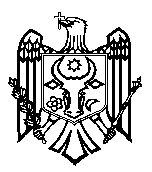 CURTEA DE CONTURI A REPUBLICII MOLDOVAH O T Ă R Â R E A nr.11din 31 martie 2022cu privire la Raportul auditului asupra rapoartelor financiare ale unității administrativ-teritoriale mun. Bălți încheiate la 31 decembrie 2020----------------------------------------------------------------------------------------------------------------------------Curtea de Conturi, în prezența dlui Nicolai Grigorișin, primarul municipiului Bălți; dnei Vera Rusu, șefa Direcției generale financiar-economice a municipiului Bălți, precum şi a altor persoane cu funcţii de răspundere din cadrul Ministerului Finanţelor și Primăriei mun. Bălți, în cadrul ședinței video, în legătură cu situația epidemiologică în Republica Moldova, călăuzindu-se de art.3 alin.(1),art.5 alin.(1) lit.a) şi art.31 alin.(1) lit.a) din Legea privind organizarea și funcționarea Curții de Conturi a Republicii Moldova, a examinat Raportul auditului asupra rapoartelor financiare ale unității administrativ-teritoriale mun. Bălți încheiate la 31 decembrie 2020.Misiunea de audit public extern a fost realizată în conformitate cu Programele activității de audit ale Curții de Conturi, având drept scop oferirea unei asigurări rezonabile cu privire la faptul că rapoartele financiare ale unității administrativ-teritoriale mun. Bălți încheiate la 31 decembrie 2020 nu conțin, în ansamblul lor, denaturări semnificative, cauzate de fraude sau erori, precum și emiterea unei opinii.Auditul public extern a fost planificat și s-a desfășurat în conformitate cu Standardele Internaționale ale Instituțiilor Supreme de Audit aplicate de Curtea de Conturi, în special ISSAI 100, ISSAI 200 și ISSAI 2000-2899.Examinând Raportul de audit, precum și explicațiile persoanelor cu funcții de răspundere prezente la ședința publică, Curtea de Conturi A CONSTATAT:rapoartele financiare ale unității administrativ-teritoriale mun. Bălți încheiate la 31 decembrie 2020, cu excepția efectelor unor aspecte descrise în secțiunea Baza pentru opinia cu rezerve din Raportul de audit, oferă, sub toate aspectele semnificative, o imagine corectă și fidelă în corespundere cu cadrul de raportare financiară aplicabil. Reieșind din cele expuse, în temeiul art.14 alin.(2), art.15 lit.d) și art.37 alin.(2) din Legea nr.260 din 07.12.2017, Curtea de Conturi HOTĂRĂȘTE: 1. Se aprobă Raportul auditului asupra rapoartelor financiare ale unității administrativ-teritoriale mun. Bălți încheiate la 31 decembrie 2020, anexat la prezenta Hotărâre.2. Prezenta Hotărâre și Rapoartul de audit se remit:2.1. Parlamentului Republicii Moldova, pentru informare și examinare, după caz, în cadrul Comisiei parlamentare de control al finanțelor publice;2.2. Președintelui Republicii Moldova, pentru informare;2.3. Guvernului Republicii Moldova, pentru informare și luare de atitudine în vederea monitorizării asigurării implementării recomandărilor de audit;2.4. Oficiului teritorial Bălți al Cancelariei de Stat, pentru informare;2.5. Ministerului Finanțelor, pentru informare și clarificarea, după caz, modificarea actelor normative în mod explicit, exhaustiv și extensiv prin care se reglementează dreptul de aplicare de către instituțiile/autoritățile publice a criteriilor suplimentare de atribuire a activului la mijloace fixe sau la stocuri de materiale circulante (în vederea asigurării aplicării uniforme a normei juridice de către toate instituțiile/autoritățile publice, inclusiv a criteriului valoric și de garanție aplicabil); 2.6. Consiliului municipal Bălți și primarului mun. Bălți, pentru:2.6.1. examinarea în şedinţa Consiliului municipal Bălți a rezultatelor auditului, cu audierea persoanelor responsabile referitor la faptele descrise în Rapoartul de audit şi cu aprobarea unui plan de măsuri de remediere a deficienţelor constatate; 2.6.2. asigurarea recunoașterii și contabilizării corecte a bunurilor materiale la grupele de conturi corespunzătoare de evidență a mijloacelor fixe și a acțiunilor, precum și a altor forme de participare în capital în interiorul țării;2.6.3. inventarierea şi contabilizarea conformă a patrimoniului public local efectiv deținut (construcții, încăperi locative și nelocative);2.6.4. asigurarea ajustării valorii uzurii acumulate pentru activele materiale utilizate și pentru investițiile capitale trecute în evidență la activele materiale (Azilul pentru animale);2.6.5. asigurarea ajustării și aprobării uniforme, conform reglementărilor legale, a prevederilor politicilor de contabilitate ce țin de raportarea subvențiilor, pentru toate entitățile publice ale căror rapoarte financiare proprii se consolidează în raportul financiar al UAT mun. Bălți; 2.6.6. implementarea unui sistem de control intern managerial viabil, prin descrierea și evaluarea următoarelor procese operaționale: investiții capitale, reparații capitale și curente; evidența investițiilor în instituțiile fondate; subvenții și transferuri de la buget; întocmirea și prezentarea rapoartelor financiare care urmează a fi consolidate.3. Prin prezenta Hotărâre, se exclude din regim de monitorizare Hotărârea Curții de Conturi nr.38 din 25.06.2018 „Cu privire la Raportul auditului situațiilor financiare aferente procesului bugetar și gestionării patrimoniului public ale mun. Bălți pe anul 2017”, nivelul de executare fiind de 87,5%.4. Se împuterniceşte membrul Curţii de Conturi care coordonează sectorul respectiv cu dreptul de a semna Scrisoarea către conducerea entităţii auditate.5. Prezenta Hotărâre intră în vigoare din data publicării în Monitorul Oficial al Republicii Moldova şi poate fi contestată cu o cerere prealabilă la autoritatea emitentă în termen de 30 de zile de la data publicării. În ordine de contencios administrativ, Hotărârea poate fi contestată la Judecătoria Chişinău, sediul Râşcani (MD-2068, mun.Chişinău, str.Kiev nr.3), în termen de 30 de zile din data comunicării răspunsului cu privire la cererea prealabilă sau din data expirării termenului prevăzut pentru soluţionarea acesteia.	6. Curtea de Conturi va fi informată trimestrial, în termen de 9 luni din data intrării în vigoare a prezentei Hotărâri, despre acțiunile întreprinse pentru executarea subpunctelor 2.5 și 2.6. din prezenta Hotărâre și despre realizarea recomandărilor din Scrisoarea către conducerea entității.7. Hotărârea și Raportul auditului asupra rapoartelor financiare ale unității administrativ- teritoriale mun. Bălți încheiate la 31 decembrie 2020 se plasează pe site-ul oficial al Curții de Conturi (https://www.ccrm.md/ro/decisions).8. Se ia act că, pe parcursul misiunii de audit, unele deficiențe au fost remediate: la finele anului 2021, investițiile capitale (Azilul pentru animale) au fost trecute în evidență la mijloace fixe (conturile de evidență 311-313 – 7.338.655,85 lei); cheltuielile pentru documentația de proiect și deviz în valoare totală de 109.581,13 lei au fost trecute/reflectate la grupa de conturi 311 „Clădiri”; au fost executate lucrările neîndeplinite în sumă de 18.900,00 lei (instalarea corpurilor de iluminat); au fost executate lucrările neîndeplinite aferente obiectului de reparație a străzii (instalarea indicatoarelor stradale – 21.300,00 lei, iar 1.400,00 lei au fost returnate la buget); unele bunuri materiale au fost trecute/reflectate în anul 2021 la contul 332, iar, ulterior, au fost trecute la cheltuieli/casate (1.770,00 lei); unele bunuri materiale au fost trecute/reflectate în anul 2022 la contul 337 (16.847,00 lei), iar o parte din ele, ulterior, au fost trecute la cheltuieli/casate (2.537,00 lei); unele bunuri materiale au fost trecute/reflectate în anul 2020 la contul 337 (1.800,00 lei) și la contul 339 (2.225,88 lei); piesele de schimb pentru imprimante au fost trecute la cheltuieli/casate (1.200,00 lei); unele bunuri materiale raportate eronat la grupa de conturi 336 au fost trecute/reflectate în anul 2021 la contul 339 (4.658,62 lei), iar o parte din ele, ulterior, au fost trecute la cheltuieli/casate (694,00 lei).Marian LUPU,Preşedinte